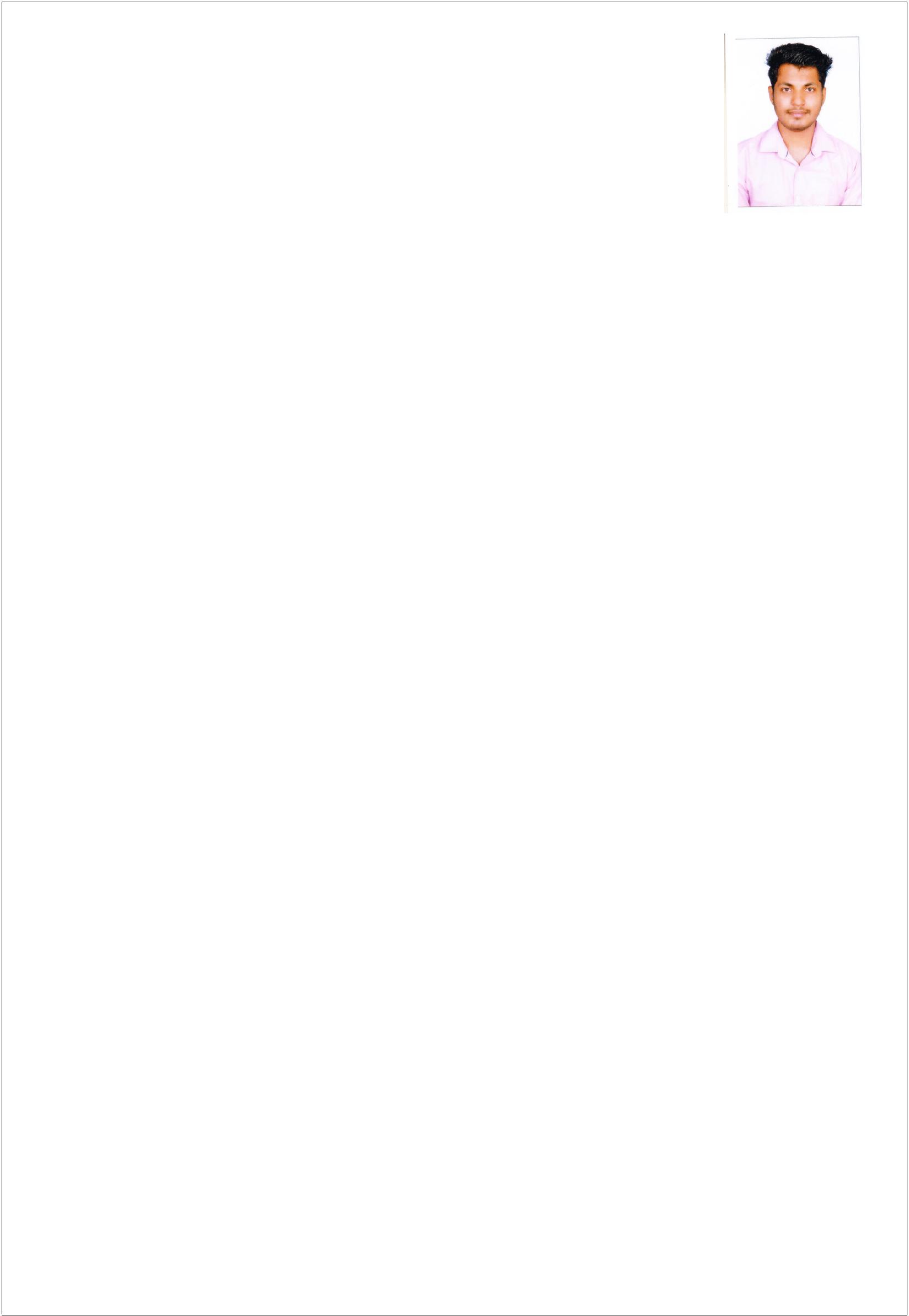 RESUMEARUNArun.384031@2freemail.com OBJECTIVETo have a carrier oriented job in a well reputed organization where i can utilize my capabilities for organizational and personnel growth.AREA OF EXPERTIESEmployee Safety Fire PreventionAccident PreventionIncident ManagementJOB RESPONSIBILITIESEnsuring compliance with all required safety practices and relevant company standards.Helping to establish and put in place key Health and Safety processes and methods.Performing root cause analysis for work related incident and accident investigations.Identifying risks and trends and then taking appropriate action to minimise, mitigate or eliminate them.Monitoring the machineries as per the company procedures to avid accident during operation and secure that the surrounding are well cordoned and barricade.Monitor the scaffolding installed at the job site to ensure that the worker comply with the follow the standards safety procedures.Accident, incident investigation and reporting.Supervision of all construction works at site.Make monthly inspection of moving equipment and fire extinguisher, ladder etcConduct the initial safety orientation and induction for all new employees.Make daily inspection to the worker if they are wearing PPE at job site.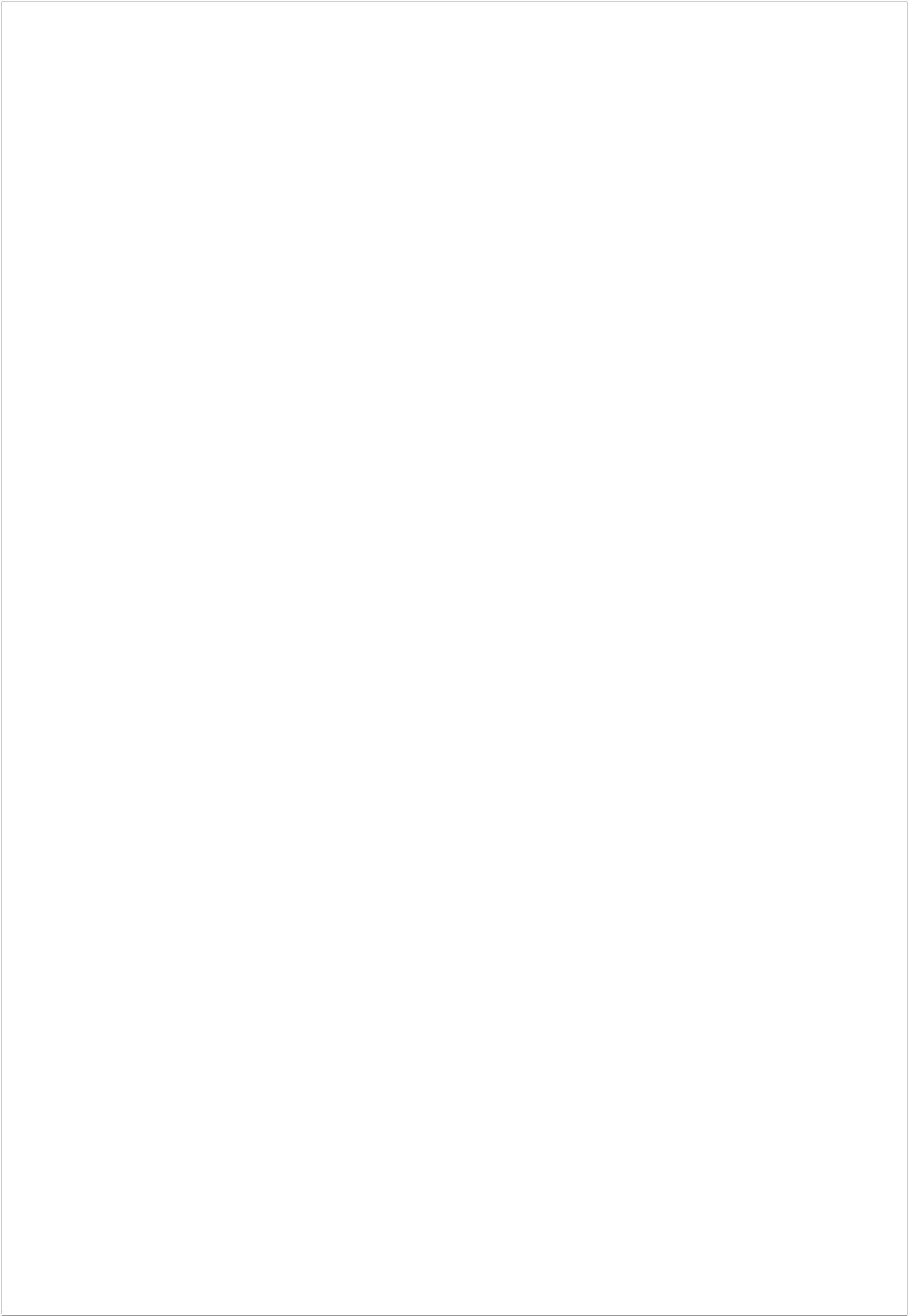 Always keep in touch with all workers to remind safety.Controlling workers safety in every operation checking fire fighting and alarms.Prepare and maintain accident report statistical data and other record that may be required by administrative project management and local authorities.Checking the house keeping and make sure those workers are working in a safe and clean environment.Conducting safety trainings, meeting and tool box talk.Implement the safety rules and instruction as a result of observation meeting and safety walkdowns.PROFESSIONAL SUMMARY:4 year experience in the field construction as safety supervisor. Good communication skills and comprehending ability.Good leadership qualities to encourage the workers to do their safely.EDUCATIONAL QUALIFICATION:Diploma in Fire and Safety from Western Institute of Technology Mangalore. Pre University College from Govt P.U College, Karkala.S.S.L.C from SNV High School, Karkala.Computer Diploma from Manipal Career Academy, Karkala.ADDITIONAL QUALIFICATIONIOSH (Institute of Occupational Safety and Health) certificate from Hindustan Institute of MangaloreComputer (Diploma in Office Management), MSWORD, MS EXCEL, MSPOWERPOINT and TALLY ERP 9.JOB DESCRIPTION:USHA FIRE AND SAFETY TraineePERIOD: 1 Year (From June 2013 to May 2014)Part time job when I am studying fire and safety courseCICON ENGINEERS PVT LIMITEDSafety SupervisorPERIOD: 3 YEARS: (From Dec 2014 till Dec 2017)PERSONAL PROFILE:NAME	: ARUN DATE OF BIRTH	: 20.10.1994LANGUAGES KNOWN : ENGLISH, HINDI, KANNADA, KONKANI, ODISHA, TELUGUN and TULURELIGION	: CHRISTIAN (RC)MARITAL STATUS	: SINGLENATINALITY	: INDIANPASSPOT DETAILS:VISA STATUS:VISA STATUS: VISIT VISADECLARATION:I consider myself familiar with safety aspects. I’m also confident my ability to work as a team. I hereby declare that the information furnished above is true to the best of my knowledge.DATE OF ISSUE: 20.05.2014DATE OF EXPIRY: 19.05.2024